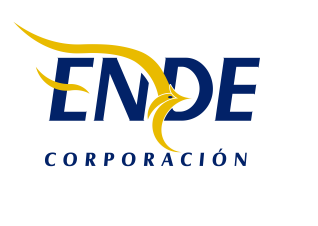 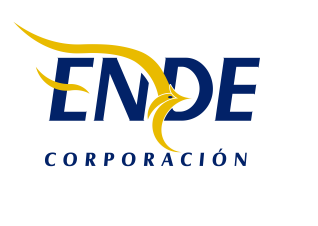 FORMULARIOSMÉTODO:COMPARACIÓN DE PRECIOSCATEGORÍA:BIENESRequisitos de los Bienes y Servicios Conexos/Servicios.La información concerniente a la provisión de Bienes y Servicios Conexos/Servicios y que el Oferente debe tomar en cuenta para elaborar su Cotización, se establece conforme al siguiente detalle:  Lista de Bienes/Servicios y cronograma de entrega.Lista de Servicios Conexos y Cronograma de Cumplimiento. (no aplica)Especificaciones Técnicas.Planos o diseños. Este documento de licitación No incluye ningún plano o diseño. Inspecciones y pruebas. Se realizarán Las siguientes inspecciones y pruebas: No aplicaSECCIÓN II – FORMULARIOS DE LA COTIZACIÓN CARTA DE LA COTIZACIÓNFecha de presentación de esta Cotización: [Indicar día, mes y año de la presentación de la Cotización] Identificación y número de la SDC: [Indicar el número del proceso]Para: [Indicar el nombre del Comprador/Contratante]Sin reservas: Hemos examinado el documento de comparación de precios y no tenemos reserva alguna al respecto.Elegibilidad: Cumplimos los requisitos de elegibilidad y no tenemos conflictos de intereses, de acuerdo con el numeral 3.Declaración de Mantenimiento: No hemos sido suspendidos ni declarados inelegibles por el Comprador/Contratante sobre la base de la suscripción de una Declaración de Mantenimiento en el país del Comprador/Contratante de acuerdo con el numeral 3.6.Cumplimiento de las disposiciones: Ofrecemos proveer los siguientes bienes de conformidad con el documento de comparación de precios y de acuerdo con el Cronograma de Entregas establecido en los Requisitos de los Bienes y Servicios Conexos/Servicios: [Proporcionar una descripción breve de los Bienes y Servicios Conexos/Servicios]Precio de la Cotización: El precio total de nuestra Cotización, excluyendo cualquier descuento ofrecido en el artículo (f) a continuación es: Opción 1, en caso de un solo lote/ítem: el precio total es [Indicar el precio total de la Cotización en letras y en cifras, indicando los diferentes montos y las respectivas monedas]O bienOpción 2, en caso de múltiples lotes/ítems: (a) precio total de cada lote/ítem [Indicar el precio total de cada lote/ítem en letras y en cifras, indicando los diferentes montos y las respectivas monedas] y (b) precio total de todos los lotes/ítems (suma de todos los lotes/ítems) [Indicar el precio total de todos los lotes/ítems en letras y en cifras, indicando los diferentes montos y las respectivas monedas] Descuentos: Los descuentos ofrecidos y la metodología para su aplicación son los siguientes: Los descuentos ofrecidos son: [Especificar cada descuento ofrecido] El método de cálculo exacto para determinar el precio neto luego de aplicados los descuentos se detalla a continuación: [Detallar la metodología que se usará para aplicar los descuentos].Período de validez de la Cotización: Nuestra Cotización se mantendrá vigente por el período establecido en el numeral 9, a partir de la fecha de vencimiento del plazo para la presentación de Cotizaciones establecida en el numeral 12 y seguirá teniendo carácter vinculante para nosotros y podrá ser aceptada en cualquier momento antes del vencimiento de dicho período.Garantía de Cumplimiento: Si nuestra Cotización es aceptada, nos comprometemos a obtener una Garantía de Cumplimiento del Contrato de conformidad con el documento de comparación de precios.Una Cotización por Oferente: No estamos presentando ninguna otra Cotización como Oferentes individuales, y no estamos participando en ninguna otra Cotización ni como miembros de una APCA ni como subcontratistas, y cumplimos con los requisitos del numeral 3.3.Suspensión e inhabilitación: Nosotros (incluidos, los directores, funcionarios, accionistas principales, personal propuesto y agentes), al igual que subcontratistas, proveedores, consultores, fabricantes o prestadores de servicios que intervienen en alguna parte del contrato, no somos objeto de una suspensión temporal o inhabilitación impuesta por el BID conforme al acuerdo para el cumplimiento conjunto de las decisiones de inhabilitación firmado por el BID y otros bancos de desarrollo. Así mismo, no somos inelegibles en virtud de las leyes nacionales del Comprador/Contratante ni de sus normas oficiales, así como tampoco en virtud de una decisión del Consejo de Seguridad de las Naciones Unidas.Empresa o ente de propiedad estatal: [Seleccione la opción correspondiente y elimine la otra]. No somos una empresa o ente de propiedad estatal / Somos una empresa o ente de propiedad estatal, pero cumplimos con los requisitos del numeral 3.5.Contrato vinculante: Entendemos que esta Cotización, junto con su debida aceptación por escrito, constituirá una obligación contractual entre nosotros hasta que las partes hayan preparado y perfeccionado un contrato formal.Comprador/Contratante no obligado a aceptar: Entendemos que ustedes no están obligados a aceptar la Cotización con el costo evaluado más bajo, ni ninguna otra Cotización que reciban.Prácticas Prohibidas: Por el presente, certificamos que hemos tomado las medidas necesarias para garantizar que ninguna persona que actúe en nuestro nombre o representación incurra en Prácticas Prohibidas.Hemos leído y aceptamos cumplir y conocer las previsiones en cuanto a: i) elegibilidad y ii) disposiciones relativas a Prácticas Prohibidas descritas en las Políticas para la Selección y Contratación de Consultores financiados por el Banco Interamericano de Desarrollo (GN-2349-15), disponibles en el sitio virtual del Banco www.iadb.org/integridad y descritas en la Sección IV “Contrato”.Nombre del Oferente*: [Proporcionar el nombre completo del Oferente]Nombre de la persona debidamente autorizada para firmar la Cotización en nombre del Oferente**: [Proporcionar el nombre completo de la persona debidamente autorizada a firmar el Formulario de la Cotización]Cargo de la persona firmante del Formulario de la Cotización: [Indicar el cargo de la persona que firma el Formulario de la Cotización] Firma de la persona nombrada anteriormente: [Indicar la firma de la persona cuyo nombre y capacidad se indican en los párrafos anteriores] NIT: [Indicar el NIT válido y activo]Fecha de la firma: El día [Indicar la fecha de la firma] del mes [Indicar mes] del año [Indicar año] * En el caso de las Cotizaciones presentadas por una APCA, especifique el nombre de la APCA que actúa como Oferente.** La persona que firme la Cotización deberá contar con el poder otorgado por el Oferente. El poder deberá adjuntarse a los Formularios de la Cotización.2.   FORMULARIO DE LISTA DE PRECIOSFirma Autorizada: [Firma del representante autorizado]Nombre y Cargo del Firmante:   [Indicar el nombre completo del Firmante]Nombre del Oferente: [Indicar el nombre conforme a la matrícula de comercio]3.   FORMULARIO DE PRECIO Y CRONOGRAMA DE CUMPLIMIENTO: SERVICIOS CONEXOS[Solo para el caso de adquisición de Bienes y Servicios Conexos.]Firma Autorizada: [Firma del representante autorizado]Nombre y Cargo del Firmante:   [Indicar el nombre completo del Firmante]Nombre del Oferente: [Indicar el nombre conforme a la matrícula de comercio]4.   FORMULARIO DE DECLARACIÓN DE MANTENIMIENTO DE LA COTIZACIÓN[El Oferente completará este Formulario de Declaración de Mantenimiento de la Cotización de acuerdo con las instrucciones indicadas.]Fecha: [Indicar]Identificación y número de la SDC: [Indicar]Para:  [Indicar el nombre completo del Comprador/Contratante]Los suscritos declaramos que:Entendemos que, de acuerdo con sus condiciones, las Cotizaciones deberán estar respaldadas por una Declaración de Mantenimiento de la Cotización.Aceptamos que automáticamente seremos declarados inelegibles para participar en cualquier proceso de contrato con el Comprador/Contratante por un período de [Indicar el número de meses o años] contado a partir de [Indicar la fecha] si incumplimos nuestras obligaciones derivadas de las condiciones de la Cotización, a saber:si retiramos nuestra Cotización durante el período de vigencia de la Cotización especificado en la Carta de la Cotización, osi, una vez que el Comprador/Contratante nos ha notificado de la aceptación de nuestra Cotización dentro del período de validez de la Cotización, (i) no firmamos o nos negamos a firmar el Contrato, o (ii) no suministramos o nos negamos a suministrar la Garantía de Cumplimiento de conformidad con la Solicitud de Cotización.Entendemos que esta Declaración de Mantenimiento de la Cotización, expirará en el caso de que no seamos seleccionados, y (i) si recibimos una notificación con el nombre del Oferente seleccionado, o (ii) han transcurrido siete (7) días después de la expiración de nuestra Cotización, lo que ocurra primero.Nombre del Oferente*: [Proporcionar el nombre completo del Oferente]Nombre de la persona debidamente autorizada para firmar la Cotización en nombre del Oferente**: [Proporcionar el nombre completo de la persona debidamente autorizada a firmar el Formulario de la Cotización]Cargo de la persona firmante del Formulario de la Cotización: [Indicar el cargo de la persona que firma el Formulario de la Cotización] Firma de la persona nombrada anteriormente: [Indicar la firma de la persona cuyo nombre y capacidad se indican en los párrafos anteriores] NIT: [Indicar el NIT válido y activo]Fecha de la firma: El día [Indicar la fecha de la firma] del mes [Indicar mes] del año [Indicar año] * En el caso de las Cotizaciones presentadas por una APCA, especifique el nombre de la APCA que actúa como Oferente.** La persona que firme la Cotización deberá contar con el poder otorgado por el Oferente. El poder deberá adjuntarse a los Formularios de la Cotización.[Nota: En caso de que se trate de una APCA, la Declaración de Mantenimiento de la Cotización deberá emitirse en nombre de todos los miembros de la APCA que presenta la Cotización].SECCIÓN III – PAÍSES ELEGIBLESElegibilidad para el suministro de bienes, la construcción de obras y la prestación de servicios en adquisiciones financiadas por el Banco[Nota: Las referencias en estos documentos al Banco incluyen tanto al BID, al BID Lab como a cualquier fondo administrado por el Banco. A continuación, se presentan dos opciones para que el Comprador/Contratante elija la que corresponda dependiendo de donde proviene el Financiamiento. Este puede provenir del Banco Interamericano de Desarrollo (BID), del BID Lab u, ocasionalmente, los contratos pueden ser financiados por un fondo administrado por el Banco que podría incluir diferentes criterios para la elegibilidad a un grupo particular de países miembros, caso en el cual se deben determinar estos utilizando la última opción.]-----------------------------------Países Miembros cuando el financiamiento provenga del Banco Interamericano de Desarrollo.Alemania, Argentina, Austria, Bahamas, Barbados, Bélgica, Belice, Bolivia, Brasil, Canadá, Chile, Colombia, Costa Rica, Croacia, Dinamarca, Ecuador, El Salvador, Eslovenia, España, Estados Unidos, Finlandia, Francia, Guatemala, Guyana, Haití, Honduras, Israel, Italia, Jamaica, Japón, México, Nicaragua, Noruega, Países Bajos, Panamá, Paraguay, Perú, Portugal, Reino Unido, República de Corea, República Dominicana, República Popular de China, Suecia, Suiza, Surinam, Trinidad y Tobago, Uruguay, y Venezuela.Territorios elegiblesGuadalupe, Guyana Francesa, Martinica, Reunión – por ser Departamentos de Francia. Islas Vírgenes Estadounidenses, Puerto Rico, Guam – por ser Territorios de los Estados Unidos de América.Aruba – por ser País Constituyente del Reino de los Países Bajos; y Bonaire, Curazao, Sint Maarten, Sint Eustatius – por ser Departamentos de Reino de los Países Bajos.Hong Kong – por ser Región Especial Administrativa de la República Popular de China.--------------------------------Lista de Países de conformidad con el Acuerdo del Fondo Administrado:[Incluir la lista de países]--------------------------------Criterios para determinar Nacionalidad y el país de origen de los bienes y serviciosPara efectuar la determinación sobre: a) la nacionalidad de las firmas e individuos elegibles para participar en contratos financiados por el Banco y b) el país de origen de los bienes y servicios, se utilizarán los siguientes criterios:Nacionalidad.Un individuo tiene la nacionalidad de un país miembro del Banco si el o ella satisface uno de los siguientes requisitos:es ciudadano de un país miembro; oha establecido su domicilio en un país miembro como residente “bona fide” y está legalmente autorizado para trabajar en dicho país.Una firma tiene la nacionalidad de un país miembro si satisface los dos siguientes requisitos:esta legalmente constituida o incorporada conforme a las leyes de un país miembro del Banco; ymás del cincuenta por ciento (50%) del capital de la firma es de propiedad de individuos o firmas de países miembros del Banco.Todos los socios de una asociación en participación, consorcio o asociación (APCA) con responsabilidad conjunta y solidaria y todos los subcontratistas deben cumplir con los requisitos arriba establecidos.Origen de los Bienes.Los bienes se originan en un país miembro del Banco si han sido extraídos, cultivados, cosechados o producidos en un país miembro del Banco.  Un bien es producido cuando mediante manufactura, procesamiento o ensamblaje el resultado es un artículo comercialmente reconocido cuyas características básicas, su función o propósito de uso son substancialmente diferentes de sus partes o componentes.En el caso de un bien que consiste de varios componentes individuales que requieren interconectarse (lo que puede ser ejecutado por el suministrador, el comprador o un tercero) para lograr que el bien pueda operar, y sin importar la complejidad de la interconexión, el Banco considera que dicho bien es elegible para su financiación si el ensamblaje de los componentes individuales se hizo en un país miembro. Cuando el bien es una combinación de varios bienes individuales que normalmente se empacan y venden comercialmente como una sola unidad, el bien se considera que proviene del país en donde éste fue empacado y embarcado con destino al comprador.Para efectos de determinación del origen de los bienes identificados como “hecho en la Unión Europea”, estos serán elegibles sin necesidad de identificar el correspondiente país específico de la Unión Europea.El origen de los materiales, partes o componentes de los bienes o la nacionalidad de la firma productora, ensambladora, distribuidora o vendedora de los bienes no determina el origen de los mismos.Origen de los Servicios.El país de origen de los servicios es el mismo del individuo o firma que presta los servicios conforme a los criterios de nacionalidad arriba establecidos. Este criterio se aplica a los servicios conexos al suministro de bienes (tales como transporte, aseguramiento, montaje, ensamblaje, etc.), a los servicios de construcción y a los servicios de consultoría.EMPRESA NACIONAL DE ELECTRICIDAD -ENDEPROGRAMA DE ELECTRIFICACIÓN RURAL IICONTRATO DE PRESTAMO N° 3725 /BL-BOCALZADOS DE SEGURIDAD Y EQUIPO DE PROTECCIÓN PERSONAL – PROGRAMA DE ELECTRIFICACIÓN RURAL IIPER II-166-CP-B-PER II-167-CP-B- CP-BID-ENDE-2021-030 CUCE: 21-0514-00- 1176710 -1-1Cochabamba, 15 de  noviembre  de 2021No. DE ÍTEM/LOTEDESCRIPCIÓN DE LOS BIENES/SERVICIOSCANTIDAD UNIDAD FÍSICALUGAR DE DESTINO CONVENIDOFECHA LÍMITE DE ENTREGA1CALZADOS DE SEGURIDAD C/PUNTERA DE MC33PAROficina Central Calle Colombia N° 655 15 días calendarios2CASCO DE SEGURIDAD6PZAOficina Central Calle Colombia N° 655 15 días calendarios3GUANTE DE CUERO FLEXIBLE (VAQUETA)17PAROficina Central Calle Colombia N° 655 15 días calendariosNo. DESERVICIODESCRIPCIÓN DEL SERVICIOCANTIDAD UNIDAD FÍSICALUGAR DONDE LOS SERVICIOS SERÁN EJECUTADOSFECHA LÍMITE DE EJECUCIÓN DE LOS SERVICIOS[Indicar el No. Del Servicio][Indicar la descripción de los Servicios Conexos][Indicar la cantidad de rubros de servicios a proveer][Indicar la unidad física de medida de los rubros de servicios][Indicar el lugar][Indicar la(s) fecha(s) de entrega requerida(s)]NO. DE ÍTEMNOMBRE DE LOS BIENES Y SERVICIOS CONEXOS/SERVICIOSESPECIFICACIONES TÉCNICAS Y NORMAS PEDIDOESPECIFICACIONES TÉCNICAS Y NORMASOFRECIDOCALZADOS DE SEGURIDADCALZADOS DE SEGURIDADCALZADOS DE SEGURIDAD1CALZADOS DE SEGURIDAD C/PUNTERA DE MCEl calzado debe  tener las siguientes especificaciones:- Punta de acero o material compuesto que cumpla con las normas ANSI 75.- Suela altamente antideslizante de caucho muy por encima de los estándares de la norma EN ISO 20344:2011.- Protección contra riesgo eléctrico en circuitos abiertos hasta los 14000 voltios en condiciones secas según la norma ASTM F2413-11 I/75 EH.- Resistente al agua (deseable)- Estabilidad- Flexibilidad- Confort (Muy Importante)Norma: ASTM F2413-11 / ASTM F2412-11.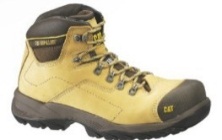 EQUIPO DE PROTECCIÓNEQUIPO DE PROTECCIÓNEQUIPO DE PROTECCIÓN2CASCO DE SEGURIDAD- Fabricado en polietilieno ópolicarbonato de alta densidad- Tipo II (proteger la cabezacontra impactos por golpes en laparte superior, frontal, lateral ytrasera de la cabeza)- Clase E (Resistentes a 20.000voltios. Reducen el riesgoeléctrico ante la exposición aconductores de alto voltaje)-Color blanco- 4 soportes para mejor ajuste- Ranuras laterales para montajede protector auditivo y yugular- Debe tener grabado en elcasquete la fecha de fabricación,indicando día, mes y año.- Disponibilidad de ala frontal oala total, a requerimiento.ANSI Z 89.1:2014Nota: Se consideraraaceptable otra norma nacionalvigente a la fecha que regule este producto.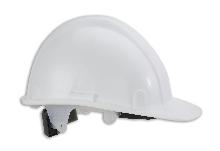 3GUANTE DE CUERO FLEXIBLE (VAQUETA)Preferiblemente guante de cabritilla con ribete rojo.
Norma boliviana – 349 ó IRAM 3600 ó Instituto nacional de Investigación Tecnologías y de acuerdo a normalización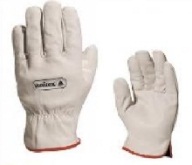 LISTA DE PLANOS O DISEÑOSLISTA DE PLANOS O DISEÑOSLISTA DE PLANOS O DISEÑOSPLANO O DISEÑO NO.NOMBRE DEL PLANO O DISEÑOPROPÓSITOINSTRUCCIONES A LOS LICITANTES: ELIMINE ESTE RECUADRO UNA VEZ QUE HAYA COMPLETADO EL DOCUMENTOEl Oferente deberá preparar esta Carta de la Cotización en papel con membrete que indique claramente el nombre completo del Oferente y su dirección comercial.Nota: El texto en cursiva se incluye para ayudar a los Oferentes en la preparación de este formulario. No. DE ÍTEM/LOTEDESCRIPCIÓN DEL ÍTEM/LOTECANTIDADPRECIO UNITARIO SIN IMPUESTOS Bs.PRECIO UNITARIO CON IMPUESTOS Bs.PRECIO TOTALCON IMPUESTOS Bs.FECHA DE ENTREGA PAÍS DE ORIGEN12nTOTALESTOTALESTOTALESNo. DESERVICIODESCRIPCIÓN DE LOS SERVICIOS PAÍS DE ORIGENFECHA DE EJECUCIÓN EN EL LUGAR DE DESTINO FINALCANTIDAD Y UNIDAD FÍSICAPRECIO UNITARIOPRECIO TOTAL POR SERVICIO12nTOTALESTOTALESTOTALESTOTALESTOTALES